1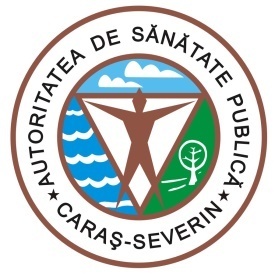 1700 Reşiţa, Str.Spitalului, Nr.36Tel. 0255/214091;  fax 0255/224691 E-mail dspcs@asp-caras.ro Cod fiscal  : 3228152 Cod poştal :  320076  Nr. 6621 din 04.11.2020CĂTRE,INSTITUŢIA PREFECTULUI SITUAȚIA CAZURILOR COVID 19 LA NIVELUL JUDEȚULUI CARAȘ-SEVERINPentru data de  04.11.2020 ora 8.30  vă comunicăm următoarele date:-confirmaţi  de la 01.03.2020 – 2835-vindecati CARAŞ SEVERIN din 25.06.2020 -  978 ( 489 Reşiţa; 489 Caransebeş)	-vindecati TIMIŞ - 2-vindecati Hunedoara - 2-persoane decedate - 151 în CARAS SEVERIN şi 8 TIMIS-persoane internate la data de 04.11.2020 CARAS-SEVERIN – 166 (88 Resita, 9 ATI; 63 Caransebes, 6 ATI)Situatia carantinatilor si izolatilor :- persoane izolate institutionalizata /conf. Legii.136/2020 - 168- persoane izolate la domiciliu - persoane cu test pozitiv + persoane carantinate la domiciliu - 1068                                                  - din care cu test pozitiv - 456- persoane carantinate  la domiciliu conf. Legii.136/2020 - 716	- persoane testate – 7551- numar probe recoltate din 03.11.2020 ora 8.00 – 04.11.2020 ora 08.00 - 70- numar decizii emise pentru persoanele aflate în izolare - 1813- numar decizii emise pentru persoanele aflate în carantina - 4254Nota : Am introdus date pana in  data de 04.11.2020 ora 8.00, iar raportarea este intr-o continua dinamica, in functie de rezultatele testelor venite de la laboratoarele din toata tara. Decese:Bărbat de 53 de ani din Caransebeș decedat la SMU Caransebeș. Fără comorbidități cunoscute. Femeie de 53 de ani din Maciova decedată la SMU Caransebeș. Neoplasm vaginal stadiul 4, insuficiență renală, casecsie neoplazică. Bărbat de 78 de ani din Reșița decedat la SJU Reșița. Boală cronică de plâmâni obstructivă, fibrilație atrială permanentă, boală coronariană cronică, purtător de stimulator cardiac. Bărbat de 75 de ani din Reșița decedat la SJU Reșița. Boală cronică de rinichi stadiul 4, HTA stadiul 2, cardiopatie mixtă ischemică și hipertensivă, insuficiență cardiacă NYHA 2. ȘEF DEPARTAMENTSUPRAVEGHERE ÎN SĂNĂTATE PUBLICĂMEDIC PRIMAR  EPIDEMIOLOGDr. BORCĂU MIRCEA